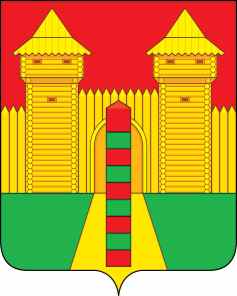 АДМИНИСТРАЦИЯ  МУНИЦИПАЛЬНОГО  ОБРАЗОВАНИЯ«ШУМЯЧСКИЙ  РАЙОН» СМОЛЕНСКОЙ  ОБЛАСТИРАСПОРЯЖЕНИЕот 21.02.2023г. № 44-р         п. ШумячиРуководствуясь Правилами благоустройства территории Шумячского городского поселения, утвержденными решением Совета депутатов Шумячского городского поселения от 29.11.2018 №55 1. Произвести санитарную вырубку на территории Шумячского городского поселения деревьев, растущих вдоль автомобильных дорог местного значения в границах Шумячского городского поселения по улицам:  ул. Октябрьская д.18 - 1 береза, 1 дуб; ул. Коммунальная д.15 - 2 липы; ул. Коммунальная – 1 береза;                   ул. Маяковского д.7 -  3 березы;  ул. Маяковского д.8а – 1 вяз; ул. Полевая д.19 – 2 березы; ул. Мюдовская д.7 – 4 березы, 1 акация; ул. Комсомольская д.6 – 1 липа; ул. Базарная д.25 – 1 тополь; ул. Базарная д.32 – (школьная аллея) – 5 берез; ул. Высокая д.20 – 2 березы; ул. Шумовская д.24 – 3 березы; ул. Советская (Братская могила) – 2 ели, 1 липа; ул. Школьная д.10 – 1 липа; ул. Школьная, поворот вблизи ул. Сельхозтехника д.20 – 1 тополь; ул. Парковая д.3а - 1 ива;  ул. Сельхозтехника д.8 – 1 тополь; ул. Пролетарская д.18 – 1 береза; ул. Заводская вблизи магазина «Ивушка» - 2 березы;  ул. Заводская д.69 - 1 липа, 1 береза; ул. Заречная д.10 – 1 тополь, 1 береза, 1 липа; ул. Советская д.98 – 2 березы; ул. Садовая вблизи д.111 – 1 береза; ул. Советская  д.117 – 1 береза; ул. Советская (кладбище) 1 клен, 2 липы; ул. Советская вблизи Дома культуры – 1 липа; ул. Интернациональная д.3 – 1 береза, 1 клен и формовочную обрезку веток деревьев по                                                       ул. Интернациональная  в количестве – 18 штук липы; ул. Заводская  - 2 липы;                 ул. Интернациональная 6 лип; ул. Высокая (детский сад) 7 штук – липа, береза. 2. Контроль за исполнением настоящего распоряжения возложить на заместителя Главы муниципального образования «Шумячский район» Смоленской области Н.М. Елисеенко. О санитарной вырубке деревьев на территории Шумячского городского поселения Глава муниципального образования «Шумячский район» Смоленской области             А.Н. Васильев